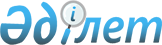 "2016-2018 жылдарға арналған аудандық бюджет туралы" Түлкібас аудандық мәслихатының 2015 жылғы 23 желтоқсандағы № 45/1-05 шешіміне өзгерістер енгізу туралы
					
			Мерзімі біткен
			
			
		
					Оңтүстік Қазақстан облысы Түлкібас аудандық мәслихатының 2016 жылғы 18 наурыздағы № 50/1-05 шешімі. Оңтүстік Қазақстан облысының Әділет департаментінде 2016 жылғы 28 наурызда № 3664 болып тіркелді. 2017 жылдың 1 қаңтарына дейін қолданыста болды      Қазақстан Республикасының 2008 жылғы 4 желтоқсандағы Бюджет кодексінің 106-бабының 4-тармағына, "Қазақстан Республикасындағы жергілікті мемлекеттік басқару және өзін-өзі басқару туралы" Қазақстан Республикасының 2001 жылғы 23 қаңтардағы Заңының 6-бабының 1-тармағының 1) тармақшасына сәйкес, Түлкібас аудандық мәслихаты ШЕШІМ ҚАБЫЛДАДЫ:

      1. Түлкібас аудандық мәслихатының 2015 жылғы 23 желтоқсандағы № 45/1-05 "2016-2018 жылдарға арналған аудандық бюджет туралы" (Нормативтік құқықтық актілерді мемлекеттік тіркеу тізілімінде 3497 нөмірмен тіркелген, 2016 жылғы 8 қаңтардағы "Шамшырақ" газетінде жарияланған) шешіміне келесі өзгерістер енгізілсін:

      1- тармақ келесі редакцияда жазылсын:

      "1. Түлкібас ауданының 2016-2018 жылдарға арналған аудандық бюджеті тиісінше 1, 2 және 3-қосымшаларға сәйкес, оның ішінде 2016 жылға мынадай көлемде бекітілсін:

      1) кiрiстер – 10261919 мың теңге, оның iшiнде:

      салықтық түсiмдер – 874608 мың теңге;

      салықтық емес түсiмдер – 7863 мың теңге;

      негiзгi капиталды сатудан түсетiн түсiмдер – 14935 мың теңге;

      трансферттер түсiмi – 9364513 мың теңге;

      2) шығындар – 11591185 мың теңге;

      3) таза бюджеттiк кредиттеу – 62334 мың теңге, оның ішінде:

      бюджеттік кредиттер – 79527 мың теңге;

      бюджеттік кредиттерді өтеу – 17193 мың теңге;

      4) қаржы активтерімен операциялар бойынша сальдо - 0, оның ішінде:

      қаржы активтерін сатып алу – 0;

      мемлекеттің қаржы активтерін сатудан түсетін түсімдер – 0;

      5) бюджет тапшылығы – -1391600 мың теңге;

      6) бюджет тапшылығын қаржыландыру – 1391600 мың теңге, оның ішінде:

      қарыздар түсімі – 79527 мың теңге;

      қарыздарды өтеу – 17193 мың теңге;

      бюджет қаражатының пайдаланылатын қалдықтары – 1329266 мың теңге.".

      Көрсетілген шешімнің 1, 6 және 7-қосымшалары осы шешімнің 1, 2 және 3 қосымшаларына сәйкес жаңа редакцияда жазылсын.

      2. Осы шешім 2016 жылдың 1 қаңтарынан бастап қолданысқа енгізіледі.

 Түлкібас ауданының 2016 жылға арналған аудандық бюджет 2016-2018 жылдарға арналған аудандық бюджетте әрбір ауылдық, поселкелік округтердің бюджеттік бағдарламаларының тізбесі Жергілікті өзін-өзі басқару органдарына берілетін трансферттердің аудандық маңызы бар қалалардың, ауылдар, кенттер, ауылдық округтер арасында бөлінуі
					© 2012. Қазақстан Республикасы Әділет министрлігінің «Қазақстан Республикасының Заңнама және құқықтық ақпарат институты» ШЖҚ РМК
				
      Аудандық мәслихат

      сессиясының төрағасы

А. Нұранов

      Аудандық мәслихаттың хатшысы

А. Сапаров
Түлкібас аудандық мәслихатының
2016 жылғы 18 наурыздағы
№ 50/1-05 шешіміне 1-қосымшаТүлкібас аудандық мәслихатының
2015 жылғы 23 желтоқсандағы
№ 45/1-05 шешіміне 1-қосымшаСанаты

Санаты

Санаты

Санаты

Сомасы, мың теңге

Сыныбы

Сыныбы

Сыныбы

Сомасы, мың теңге

Ішкі сыныбы

Ішкі сыныбы

Сомасы, мың теңге

Атауы

Сомасы, мың теңге

1

2

3

1. Кірістер 

10 261 919

1

Салықтық түсімдер

874 608

01

Табыс салығы

306 025

2

Жеке табыс салығы

306 025

03

Әлеуметтiк салық

233 668

1

Әлеуметтiк салық

233 668

04

Меншiкке салынатын салықтар

283 966

1

Мүлiкке салынатын салықтар

202 153

3

Жер салығы

12 633

4

Көлiк құралдарына салынатын салық

66 890

5

Бірыңғай жер салығы

2 290

05

Тауарларға, жұмыстарға және қызметтерге салынатын iшкi салықтар

36 449

2

Акциздер

9 152

3

Табиғи және басқа ресурстарды пайдаланғаны үшiн түсетiн түсiмдер

6 869

4

Кәсiпкерлiк және кәсiби қызметтi жүргiзгенi үшiн алынатын алымдар

20 000

5

Ойын бизнесіне салық

428

08

Заңдық мәнді іс-әрекеттерді жасағаны және (немесе) оған уәкілеттігі бар мемлекеттік органдар немесе лауазымды адамдар құжаттар бергені үшін алынатын міндетті төлемдер

14 500

1

Мемлекеттік баж

14 500

2

Салықтық емес түсiмдер

7 863

01

Мемлекеттік меншiктен түсетiн кірістер

3 543

3

Мемлекеттік меншігіндегі акциялардың мемлекеттік пакетіне дивидендтер

470

5

Мемлекет меншiгіндегі мүлікті жалға беруден түсетiн кірістер

3 073

06

Өзге де салықтық емес түсiмдер

4 320

1

Өзге де салықтық емес түсiмдер

4 320

3

Негізгі капиталды сатудан түсетін түсімдер

14 935

03

Жердi және материалдық емес активтердi сату

14 935

1

Жердi сату

14 935

4

Трансферттердің түсімдері

9 364 513

02

Мемлекеттік басқарудың жоғары тұрған органдарынан түсетін трансферттер

9 364 513

2

Облыстық бюджеттен түсетін трансферттер

9 364 513

Функционалдық топ

Функционалдық топ

Функционалдық топ

Функционалдық топ

Функционалдық топ

Сомасы, мың теңге

Кіші функция

Кіші функция

Кіші функция

Кіші функция

Сомасы, мың теңге

Бюджеттік бағдарламалардың әкiмшiсi

Бюджеттік бағдарламалардың әкiмшiсi

Бюджеттік бағдарламалардың әкiмшiсi

Сомасы, мың теңге

Бағдарлама

Бағдарлама

Сомасы, мың теңге

Атауы

1

1

1

1

2

3

2. Шығындар

11 591 185

01

Жалпы сипаттағы мемлекеттiк қызметтер 

727 939

01

1

Мемлекеттiк басқарудың жалпы функцияларын орындайтын өкiлдi, атқарушы және басқа органдар

609 140

01

1

112

Аудан (облыстық маңызы бар қала) мәслихатының аппараты

22 363

01

1

112

001

Аудан (облыстық маңызы бар қала) мәслихатының қызметін қамтамасыз ету жөніндегі қызметтер

22 213

01

1

112

003

Мемлекеттік органның күрделі шығыстары

150

01

1

122

Аудан (облыстық маңызы бар қала) әкімінің аппараты

147 021

01

1

122

001

Аудан (облыстық маңызы бар қала) әкімінің қызметін қамтамасыз ету жөніндегі қызметтер

118 605

01

1

122

003

Мемлекеттік органның күрделі шығыстары

28 416

01

1

123

Қаладағы аудан, аудандық маңызы бар қала, кент, ауыл, ауылдық округ әкімінің аппараты

439 756

01

1

123

001

Қаладағы аудан, аудандық маңызы бар қаланың, кент, ауыл, ауылдық округ әкімінің қызметін қамтамасыз ету жөніндегі қызметтер

302 830

01

1

123

022

Мемлекеттік органның күрделі шығыстары

10 000

032

Ведомстволық бағыныстағы мемлекеттік мекемелерінің және ұйымдарының күрделі шығыстары

126 926

2

Қаржылық қызмет

2 483

01

2

459

Ауданның (облыстық маңызы бар қаланың) экономика және қаржы бөлімі

2 483

01

2

459

003

Салық салу мақсатында мүлікті бағалауды жүргізу

2 483

01

9

Жалпы сипаттағы өзге де мемлекеттiк қызметтер

116 316

458

Ауданның (облыстық маңызы бар қаланың) тұрғын үй-коммуналдық шаруашылық, жолаушылар көлігі және автомобиль жолдары бөлімі

37 962

001

Жергілікті деңгейде тұрғын үй-коммуналдық шаруашылығы, жолаушылар көлігі және автомобиль жолдары саласындағы мемлекеттік саясатты іске асыру жөніндегі қызметтер

37 812

013

Мемлекеттік органның күрделі шығыстары

150

01

9

459

Ауданның (облыстық маңызы бар қаланың) экономика және қаржы бөлімі

47 813

01

9

459

001

Ауданның (облыстық маңызы бар қаланың) экономикалық саясатын қалыптастыру мен дамыту, мемлекеттік жоспарлау, бюджеттік атқару және коммуналдық меншігін басқару саласындағы мемлекеттік саясатты іске асыру жөніндегі қызметтер

47 267

01

9

459

015

Мемлекеттік органның күрделі шығыстары

546

472

Ауданның (облыстық маңызы бар қаланың) құрылыс, сәулет және қала құрылысы бөлімі

30 541

122

040

Мемлекеттік органдардың объектілерін дамыту

30 541

02

Қорғаныс

41 141

02

1

Әскери мұқтаждар

14 186

02

1

122

Аудан (облыстық маңызы бар қала) әкімінің аппараты

14 186

02

1

122

005

Жалпыға бірдей әскери міндетті атқару шеңберіндегі іс-шаралар

14 186

02

2

Төтенше жағдайлар жөнiндегi жұмыстарды ұйымдастыру

26 955

02

2

122

Аудан (облыстық маңызы бар қала) әкімінің аппараты

26 955

02

2

122

006

Аудан (облыстық маңызы бар қала) ауқымындағы төтенше жағдайлардың алдын алу және оларды жою

23 876

02

2

122

007

Аудандық (қалалық) ауқымдағы дала өрттерінің, сондай-ақ мемлекеттік өртке қарсы қызмет органдары құрылмаған елдi мекендерде өрттердің алдын алу және оларды сөндіру жөніндегі іс-шаралар

3 079

03

Қоғамдық тәртіп, қауіпсіздік, құқықтық, сот, қылмыстық-атқару қызметі

20 000

03

9

Қоғамдық тәртіп және қауіпсіздік саласындағы басқа да қызметтер

20 000

03

1

458

Ауданның (облыстық маңызы бар қаланың) тұрғын үй-коммуналдық шаруашылық, жолаушылар көлігі және автомобиль жолдары бөлімі

20 000

03

1

458

021

Елдi мекендерде жол қозғалысы қауiпсiздiгін қамтамасыз ету

20 000

04

Бiлiм беру

7 883 579

04

1

Мектепке дейiнгi тәрбие және оқыту

1 451 238

04

1

123

Қаладағы аудан, аудандық маңызы бар қала, кент, ауыл, ауылдық округ әкімінің аппараты

251 939

04

1

123

041

Мектепке дейінгі білім беру ұйымдарында мемлекеттік білім беру тапсырысын іске асыруға

251 939

04

1

464

Ауданның (облыстық маңызы бар қаланың) білім бөлімі

1 049 289

04

1

464

040

Мектепке дейінгі білім беру ұйымдарында мемлекеттік білім беру тапсырысын іске асыруға

1 049 289

472

Ауданның (облыстық маңызы бар қаланың) құрылыс, сәулет және қала құрылысы бөлімі

150 010

472

037

Мектепке дейiнгi тәрбие және оқыту объектілерін салу және реконструкциялау

150 010

04

2

Бастауыш, негізгі орта және жалпы орта білім беру

6 198 145

04

2

123

Қаладағы аудан, аудандық маңызы бар қала, кент, ауыл, ауылдық округ әкімінің аппараты

2 861

04

2

123

005

Ауылдық жерлерде балаларды мектепке дейін тегін алып баруды және кері алып келуді ұйымдастыру

2 861

04

2

464

Ауданның (облыстық маңызы бар қаланың) білім бөлімі

5 255 867

04

2

464

003

Жалпы білім беру

5 184 392

04

2

464

006

Балаларға қосымша білім беру 

71 475

472

Ауданның (облыстық маңызы бар қаланың) құрылыс, сәулет және қала құрылысы бөлімі

939 417

472

022

Бастауыш, негізгі орта және жалпы орта білім беру объектілерін салу және реконструкциялау

939 417

04

9

Бiлiм беру саласындағы өзге де қызметтер

234 196

04

9

464

Ауданның (облыстық маңызы бар қаланың) білім бөлімі

234 196

04

9

464

001

Жергілікті деңгейде білім беру саласындағы мемлекеттік саясатты іске асыру жөніндегі қызметтер

21 407

04

9

464

005

Ауданның (облыстық маңызы бар қаланың) мемлекеттік білім беру мекемелер үшін оқулықтар мен оқу-әдiстемелiк кешендерді сатып алу және жеткізу

46 972

04

9

464

012

Мемлекеттік органның күрделі шығыстары

150

04

9

464

015

Жетім баланы (жетім балаларды) және ата-аналарының қамқорынсыз қалған баланы (балаларды) күтіп-ұстауға қамқоршыларға (қорғаншыларға) ай сайынға ақшалай қаражат төлемі

21 134

022

Жетім баланы (жетім балаларды) және ата-анасының қамқорлығынсыз қалған баланы (балаларды) асырап алғаны үшін Қазақстан азаматтарына біржолғы ақша қаражатын төлеуге арналған төлемдер

2 386

04

9

464

029

Балалар мен жасөспірімдердің психикалық денсаулығын зерттеу және халыққа психологиялық-медициналық-педагогикалық консультациялық көмек көрсету

29 295

04

9

464

067

Ведомстволық бағыныстағы мемлекеттік мекемелерінің және ұйымдарының күрделі шығыстары

112 852

05

Денсаулық сақтау

75

9

Денсаулық сақтау саласындағы өзге де қызметтер

75

123

Қаладағы аудан, аудандық маңызы бар қала, кент, ауыл, ауылдық округ әкімінің аппараты

75

002

Шұғыл жағдайларда сырқаты ауыр адамдарды дәрігерлік көмек көрсететін ең жақын денсаулық сақтау ұйымына дейін жеткізуді ұйымдастыру

75

06

Әлеуметтiк көмек және әлеуметтiк қамсыздандыру

358 130

1

Әлеуметтiк қамсыздандыру

134 157

451

Ауданның (облыстық маңызы бар қаланың) жұмыспен қамту және әлеуметтік бағдарламалар бөлімі

127 213

005

Мемлекеттік атаулы әлеуметтік көмек 

287

016

18 жасқа дейіні балаларға мемлекеттік жәрдемақылар

93 659

025

Өрлеу жобасы бойынша келісілген қаржылай көмекті енгізу

33 267

464

Ауданның (облыстық маңызы бар қаланың) білім бөлімі

6 944

030

Патронат тәрбиешілерге берілген баланы (балаларды) асырап бағу 

6 944

06

2

Әлеуметтiк көмек

184 272

06

2

451

Ауданның (облыстық маңызы бар қаланың) жұмыспен қамту және әлеуметтік бағдарламалар бөлімі

184 272

06

2

451

002

Жұмыспен қамту бағдарламасы

19 059

06

2

451

004

Ауылдық жерлерде тұратын денсаулық сақтау, білім беру, әлеуметтік қамтамасыз ету, мәдениет, спорт және ветеринар мамандарына отын сатып алуға Қазақстан Республикасының заңнамасына сәйкес әлеуметтік көмек көрсету

12 412

06

2

451

006

Тұрғын үйге көмегін көрсету

3 494

06

2

451

007

Жергілікті өкілетті органдардың шешімі бойынша мұқтаж азаматтардың жекелеген топтарына әлеуметтік көмек

45 715

06

2

451

010

Үйден тәрбиеленіп оқытылатын мүгедек балаларды материалдық қамтамасыз ету

4 542

06

2

451

014

Мұқтаж азаматтарға үйде әлеуметтiк көмек көрсету

69 362

06

2

451

017

Мүгедектерді оңалту жеке бағдарламасына сәйкес, мұқтаж мүгедектерді міндетті гигиеналық құралдармен және ымдау тілі мамандарының қызмет көрсетуін, жеке көмекшілермен қамтамасыз ету

29 688

06

9

Әлеуметтiк көмек және әлеуметтiк қамтамасыз ету салаларындағы өзге де қызметтер

39 701

06

9

451

Ауданның (облыстық маңызы бар қаланың) жұмыспен қамту және әлеуметтік бағдарламалар бөлімі

39 701

06

9

451

001

Жергілікті деңгейде халық үшін әлеуметтік бағдарламаларды жұмыспен қамтуды қамтамасыз етуді іске асыру саласындағы мемлекеттік саясатты іске асыру жөніндегі қызметтер 

38 312

06

9

451

011

Жәрдемақыларды және басқа да әлеуметтік төлемдерді есептеу, төлеу мен жеткізу бойынша қызметтерге ақы төлеу

740

06

9

451

021

Мемлекеттік органның күрделі шығыстары

150

06

9

451

067

Ведомстволық бағыныстағы мемлекеттік мекемелерінің және ұйымдарының күрделі шығыстары

499

07

Тұрғын үй-коммуналдық шаруашылық

1 034 909

07

1

Тұрғын үй шаруашылығы

489 716

07

1

472

Ауданның (облыстық маңызы бар қаланың) құрылыс, сәулет және қала құрылысы бөлімі

489 716

07

1

467

003

Коммуналдық тұрғын үй қорының тұрғын үйін жобалау және (немесе) салу, реконструкциялау

470 411

07

1

472

004

Инженерлік-коммуникациялық инфрақұрылымды жобалау, дамыту және (немесе) жайластыру

19 305

07

2

Коммуналдық шаруашылық

392 458

07

2

458

Ауданның (облыстық маңызы бар қаланың) тұрғын үй-коммуналдық шаруашылық, жолаушылар көлігі және автомобиль жолдары бөлімі

392 458

07

2

458

012

Сумен жабдықтау және су бұру жүйесінің жұмыс істеуі

96 780

07

2

458

058

Елді мекендердегі сумен жабдықтау және су бұру жүйелерін дамыту

295 678

07

3

Елді-мекендерді абаттандыру

152 735

07

3

123

Қаладағы аудан, аудандық маңызы бар қала, кент, ауыл, ауылдық округ әкімінің аппараты

2 735

07

3

123

008

Елді мекендерде көшелерді жарықтандыру

2 735

458

Ауданның (облыстық маңызы бар қаланың) тұрғын үй-коммуналдық шаруашылық, жолаушылар көлігі және автомобиль жолдары бөлімі

150 000

048

Қаланы және елді мекендерді абаттандыруды дамыту

150 000

08

Мәдениет, спорт, туризм және ақпараттық кеңістiк

424 196

08

1

Мәдениет саласындағы қызмет

113 957

08

1

455

Ауданның (облыстық маңызы бар қаланың) мәдениет және тілдерді дамыту бөлімі

113 957

08

1

455

003

Мәдени-демалыс жұмысын қолдау

113 957

08

2

Спорт

178 440

123

Қаладағы аудан, аудандық маңызы бар қала, кент, ауыл, ауылдық округ әкімінің аппараты

125

028

Жергілікті деңгейде дене шынықтыру – сауықтыру және спорттық іс-шараларды іске асыру

125

08

2

465

Ауданның (облыстық маңызы бар қаланың) дене шынықтыру және спорт бөлімі

178 315

001

Жергілікті деңгейде дене шынықтыру және спорт саласындағы мемлекеттік саясатты іске асыру жөніндегі қызметтер

11 888

004

Мемлекеттік органның күрделі шығыстары

150

08

2

465

005

Ұлттық және бұқаралық спорт түрлерін дамыту

157 926

08

2

465

006

Аудандық (облыстық маңызы бар қалалық) деңгейде спорттық жарыстар өткiзу

3 186

08

2

465

007

Әртүрлi спорт түрлерi бойынша аудан (облыстық маңызы бар қала) құрама командаларының мүшелерiн дайындау және олардың облыстық спорт жарыстарына қатысуы

4 665

032

Ведомстволық бағыныстағы мемлекеттік мекемелерінің және ұйымдарының күрделі шығыстары

500

08

2

472

Ауданның (облыстық маңызы бар қаланың) құрылыс, сәулет және қала құрылысы бөлімі

0

08

2

472

008

Cпорт объектілерін дамыту 

0

08

3

Ақпараттық кеңiстiк

77 581

08

3

455

Ауданның (облыстық маңызы бар қаланың) мәдениет және тілдерді дамыту бөлімі

65 339

08

3

455

006

Аудандық (қалалық) кiтапханалардың жұмыс iстеуi

56 601

08

3

455

007

Мемлекеттік тілді және Қазақстан халықтарының басқа да тілдерін дамыту

8 738

08

3

456

Ауданның (облыстық маңызы бар қаланың) ішкі саясат бөлімі

12 242

08

3

456

002

Мемлекеттік ақпараттық саясат жүргізу жөніндегі қызметтер

12 242

08

9

Мәдениет, спорт, туризм және ақпараттық кеңiстiктi ұйымдастыру жөнiндегi өзге де қызметтер

54 218

08

9

455

Ауданның (облыстық маңызы бар қаланың) мәдениет және тілдерді дамыту бөлімі

22 825

08

9

455

001

Жергілікті деңгейде тілдерді және мәдениетті дамыту саласындағы мемлекеттік саясатты іске асыру жөніндегі қызметтер

11 984

08

9

455

010

Мемлекеттік органның күрделі шығыстары

150

08

9

455

032

Ведомстволық бағыныстағы мемлекеттік мекемелерінің және ұйымдарының күрделі шығыстары

10 691

08

9

456

Ауданның (облыстық маңызы бар қаланың) ішкі саясат бөлімі

31 393

08

9

456

001

Жергілікті деңгейде ақпарат, мемлекеттілікті нығайту және азаматтардың әлеуметтік сенімділігін қалыптастыру саласында мемлекеттік саясатты іске асыру жөніндегі қызметтер

21 048

08

9

456

003

Жастар саясаты саласында іс-шараларды іске асыру

10 195

08

9

456

006

Мемлекеттік органдардың күрделі шығыстары

150

09

Отын-энергетика кешенi және жер қойнауын пайдалану

164 480

09

9

Отын-энергетика кешені және жер қойнауын пайдалану саласындағы өзге де қызметтер

164 480

09

9

458

Ауданның (облыстық маңызы бар қаланың) тұрғын үй-коммуналдық шаруашылық, жолаушылар көлігі және автомобиль жолдары бөлімі

164 480

09

9

466

036

Газ тасымалдау жүйесін дамыту 

164 480

10

Ауыл, су, орман, балық шаруашылығы, ерекше қорғалатын табиғи аумақтар, қоршаған ортаны және жануарлар дүниесін қорғау, жер қатынастары

192 151

10

1

Ауыл шаруашылығы

127 820

459

Ауданның (облыстық маңызы бар қаланың) экономика және қаржы бөлімі

18 051

099

Мамандардың әлеуметтік көмек көрсетуі жөніндегі шараларды іске асыру

18 051

473

Ауданның (облыстық маңызы бар қаланың) ветеринария бөлімі

70 231

454

001

Жергілікті деңгейде ветеринария саласындағы мемлекеттік саясатты іске асыру жөніндегі қызметтер

23 557

003

Мемлекеттік органның күрделі шығыстары

1 064

005

Мал көмінділерінің (биотермиялық шұңқырлардың) жұмыс істеуін қамтамасыз ету

300

454

006

Ауру жануарларды санитарлық союды ұйымдастыру

750

007

Қаңғыбас иттер мен мысықтарды аулауды және жоюды ұйымдастыру

3 500

454

008

Алып қойылатын және жойылатын ауру жануарлардың, жануарлардан алынатын өнімдер мен шикізаттың құнын иелеріне өтеу

10 420

454

009

Жануарлардың энзоотиялық аурулары бойынша ветеринариялық іс-шараларды жүргізу

28 240

010

Ауыл шаруашылығы жануарларын сәйкестендіру жөніндегі іс-шараларды өткізу

2 400

477

Ауданның (облыстық маңызы бар қаланың) ауыл шаруашылығы мен жер қатынастары бөлімі

37 538

001

Жергілікті деңгейде ауыл шаруашылығы және жер қатынастары саласындағы мемлекеттік саясатты іске асыру жөніндегі қызметтер

37 388

003

Мемлекеттік органның күрделі шығыстары

150

10

1

472

Ауданның (облыстық маңызы бар қаланың) құрылыс, сәулет және қала құрылысы бөлімі

2 000

10

1

472

010

Ауыл шаруашылығы объектілерін дамыту

2 000

10

9

Ауыл, су, орман, балық шаруашылығы және қоршаған ортаны қорғау мен жер қатынастары саласындағы өзге де қызметтер

64 331

10

9

473

Ауданның (облыстық маңызы бар қаланың) ветеринария бөлімі

64 331

10

9

454

011

Эпизоотияға қарсы іс-шаралар жүргізу

64 331

11

Өнеркәсіп, сәулет, қала құрылысы және құрылыс қызметі

46 051

11

2

Сәулет, қала құрылысы және құрылыс қызметі

46 051

11

2

472

Ауданның (облыстық маңызы бар қаланың) құрылыс, сәулет және қала құрылысы бөлімі

46 051

11

2

472

001

Жергілікті деңгейде құрылыс, сәулет және қала құрылысы саласындағы мемлекеттік саясатты іске асыру жөніндегі қызметтер

44 044

11

2

472

013

Аудан аумағында қала құрылысын дамытудың кешенді схемаларын, аудандық (облыстық) маңызы бар қалалардың, кенттердің және өзге де ауылдық елді мекендердің бас жоспарларын әзірлеу

1 857

11

2

472

015

Мемлекеттік органның күрделі шығыстары

150

12

Көлiк және коммуникация

419 782

12

1

Автомобиль көлiгi

416 226

12

1

458

Ауданның (облыстық маңызы бар қаланың) тұрғын үй-коммуналдық шаруашылық, жолаушылар көлігі және автомобиль жолдары бөлімі

416 226

12

1

458

023

Автомобиль жолдарының жұмыс істеуін қамтамасыз ету

416 226

12

9

Көлiк және коммуникациялар саласындағы өзге де қызметтер

3 556

12

9

458

Ауданның (облыстық маңызы бар қаланың) тұрғын үй-коммуналдық шаруашылық, жолаушылар көлігі және автомобиль жолдары бөлімі

3 556

12

9

458

024

Кентiшiлiк (қалаiшiлiк) және ауданiшiлiк қоғамдық жолаушылар тасымалдарын ұйымдастыру

3 556

13

Басқалар

144 827

3

Кәсiпкерлiк қызметтi қолдау және бәсекелестікті қорғау

23 019

469

Ауданның (облыстық маңызы бар қаланың) кәсіпкерлік бөлімі

23 019

458

001

Жергілікті деңгейде кәсіпкерлік пен өнеркәсіпті дамыту саласындағы мемлекеттік саясатты іске асыру жөніндегі қызметтер

22 869

004

Мемлекеттік органның күрделі шығыстары

150

13

9

Басқалар

121 808

13

9

458

Ауданның (облыстық маңызы бар қаланың) тұрғын үй-коммуналдық шаруашылық, жолаушылар көлігі және автомобиль жолдары бөлімі

106 808

13

9

458

040

"Өңірлерді дамыту" Бағдарламасы шеңберінде өңірлерді экономикалық дамытуға жәрдемдесу бойынша шараларды іске асыру

106 808

13

9

459

Ауданның (облыстық маңызы бар қаланың) экономика және қаржы бөлімі

15 000

13

9

459

012

Ауданның (облыстық маңызы бар қаланың) жергілікті атқарушы органының резерві 

15 000

14

Борышқа қызмет көрсету

23

14

1

Борышқа қызмет көрсету

23

14

1

459

Ауданның (облыстық маңызы бар қаланың) экономика және қаржы бөлімі

23

14

1

459

021

Жергілікті атқарушы органдардың облыстық бюджеттен қарыздар бойынша сыйақылар мен өзге де төлемдерді төлеу бойынша борышына қызмет көрсету 

23

15

Трансферттер

133 902

15

1

Трансферттер

133 902

15

1

459

Ауданның (облыстық маңызы бар қаланың) экономика және қаржы бөлімі

133 902

15

1

459

006

Нысаналы пайдаланылмаған (толық пайдаланылмаған) трансферттерді қайтару

9 091

051

Жергілікті өзін-өзі басқару органдарына берілетін трансферттер

124 811

3. Таза бюджеттік кредиттеу

62 334

Бюджеттік кредиттер

79 527

10

Ауыл, су, орман, балық шаруашылығы, ерекше қорғалатын табиғи аумақтар, қоршаған ортаны және жануарлар дүниесін қорғау, жер қатынастары

79 527

10

1

Ауыл шаруашылығы

79 527

10

1

459

Ауданның (облыстық маңызы бар қаланың) экономика және қаржы бөлімі

79 527

10

1

462

018

Мамандарды әлеуметтік қолдау шараларын іске асыруға берілетін бюджеттік кредиттер

79 527

Санаты 

Санаты 

Санаты 

Атауы

Сомасы, мың теңге

Сыныбы

Сыныбы

Сыныбы

Сыныбы

Сомасы, мың теңге

Iшкi сыныбы

Iшкi сыныбы

Iшкi сыныбы

Сомасы, мың теңге

Ерекшелігі

Ерекшелігі

Бюджеттік кредиттерді өтеу

17 193

5

Бюджеттік кредиттерді өтеу

17 193

01

Бюджеттік кредиттерді өтеу

17 193

1

Мемлекеттік бюджеттен берілген бюджеттік кредиттерді өтеу

17 193

13

Жеке тұлғаларға жергілікті бюджеттен берілген бюджеттік кредиттерді өтеу

17 193

4. Қаржы активтерімен жасалатын операциялар бойынша сальдо

0

Қаржы активтерін сатып алу

0

Мемлекеттің қаржы активтерін сатудан түсетін түсімдер 

0

5. Бюджет тапшылығы (профициті)

-1 391 600

6. Бюджет тапшылығын қаржыландыру (профицитін пайдалану)

1 391 600

Қарыздар түсімі

79 527

7

Қарыздар түсімі

79 527

01

Мемлекеттік ішкі қарыздар

79 527

2

Қарыз алу келісім шарттары

79 527

03

Ауданның (облыстық маңызы бар қаланың) жергілікті атқарушы органы алатын қарыздар

79 527

Функционалдық топ

Функционалдық топ

Функционалдық топ

Функционалдық топ

Атауы

Сомасы, мың теңге

Кіші функция

Кіші функция

Кіші функция

Кіші функция

Сомасы, мың теңге

Бюджеттік бағдарламалардың әкiмшiсi

Бюджеттік бағдарламалардың әкiмшiсi

Бюджеттік бағдарламалардың әкiмшiсi

Сомасы, мың теңге

Бағдарлама

Бағдарлама

Сомасы, мың теңге

Қарыздарды өтеу

17 193

16

Қарыздарды өтеу

17 193

16

1

Қарыздарды өтеу

17 193

16

1

459

Ауданның (облыстық маңызы бар қаланың) экономика және қаржы бөлімі

17 193

005

Жергілікті атқарушы органның жоғары тұрған бюджет алдындағы борышын өтеу

17 193

Санаты

Санаты

Санаты

Санаты

Атауы

Сомасы, мың теңге

Сыныбы

Сыныбы

Сыныбы

Сыныбы

Сомасы, мың теңге

Iшкi сыныбы

Iшкi сыныбы

Iшкi сыныбы

Сомасы, мың теңге

Ерекшелігі

Ерекшелігі

Сомасы, мың теңге

Бюджет қаражатының пайдаланылатын қалдықтары

1 329 266

8

Бюджет қаражатының пайдаланылатын қалдықтары

1 329 266

01

Бюджет қаражаты қалдықтары

1 329 266

1

Бюджет қаражатының бос қалдықтары

1 329 266

01

Бюджет қаражатының бос қалдықтары

1 329 266

Түлкібас аудандық мәслихатының
2016 жылғы 18 наурыздағы
№ 50/1-05 шешіміне 2-қосымшаТүлкібас аудандық мәслихатының
2015 жылғы 23 желтоқсандағы
№ 45/1-05 шешіміне 6-қосымшаФункционалдық топ

Функционалдық топ

Функционалдық топ

Функционалдық топ

Функционалдық топ

Сомасы, мың теңге

Сомасы, мың теңге

Сомасы, мың теңге

Кіші функция

Кіші функция

Кіші функция

Кіші функция

Сомасы, мың теңге

Сомасы, мың теңге

Сомасы, мың теңге

Бюджеттік бағдарламалардың әкiмшiсi

Бюджеттік бағдарламалардың әкiмшiсi

Бюджеттік бағдарламалардың әкiмшiсi

2016 жыл

2017 жыл

2018 жыл

Бағдарлама

Бағдарлама

2016 жыл

2017 жыл

2018 жыл

Атауы

1

1

1

1

2

3

4

5

01

Жалпы сипаттағы мемлекеттiк қызметтер 

439 756

352 400

352 400

1

Мемлекеттiк басқарудың жалпы функцияларын орындайтын өкiлдi, атқарушы және басқа органдар

439 756

352 400

352 400

123

Қаладағы аудан, аудандық маңызы бар қала, кент, ауыл, ауылдық округ әкімінің аппараты

439 756

352 400

352 400

001

Қаладағы аудан, аудандық маңызы бар қаланың, кент, ауыл, ауылдық округ әкімінің қызметін қамтамасыз ету жөніндегі қызметтер

302 830

246 713

246 713

Балықты ауыл округі

18 137

14 590

14 590

Майлыкент ауыл округі

35 083

27 956

27 956

Түлкібас поселкелік округ

28 854

23 169

23 169

Шақпақ ауыл округі

17 084

14 092

14 092

Машат ауыл округі

19 587

16 138

16 138

Жабағылы ауыл округі

16 287

13 180

13 180

Тастұмсық ауыл округі

17 839

14 560

14 560

Рысқұлов ауыл округі

20 816

17 063

17 063

Мичурин ауыл округі

20 322

16 435

16 435

Кемербастау ауыл округі

17 060

14 519

14 519

Арыс ауыл округі

16 371

13 593

13 593

Ақбиік ауыл округі

16 347

13 526

13 526

Жаскешу ауыл округі

20 850

16 601

16 601

Келтемашат ауыл округі

16 626

13 755

13 755

Састөбе поселкелік округ

21 567

17 536

17 536

022

Мемлекеттік органның күрделі шығыстары

10 000

10 700

10 700

Шақпақ ауыл округі

5 000

5 350

5 350

Мичурин ауыл округі

5 000

5 350

5 350

032

Ведомстволық бағыныстағы мемлекеттік мекемелерінің және ұйымдарының күрделі шығыстары

126 926

94 987

94 987

Майлыкент ауыл округі

125 926

94 987

94 987

Мичурин ауыл округі

1 000

04

Бiлiм беру

254 800

191 073

191 073

1

Мектепке дейiнгi тәрбие және оқыту

251 939

188 012

188 012

123

Қаладағы аудан, аудандық маңызы бар қала, кент, ауыл (село), ауылдық (селолық) округ әкімінің аппараты

251 939

188 012

188 012

123

041

Мектепке дейінгі білім беру ұйымдарында мемлекеттік білім беру тапсырысын іске асыруға

251 939

188 012

188 012

Майлыкент ауыл округі

76 906

59 314

59 314

Шақпақ ауыл округі

19 946

12 681

12 681

Жаскешу ауыл округі

26 845

20 728

20 728

Састөбе поселкелік округі

88 420

71 503

71 503

Мичурин ауыл округі

39 822

23 786

23 786

2

Бастауыш, негізгі орта және жалпы орта білім беру

2 861

3 061

3 061

123

Қаладағы аудан, аудандық маңызы бар қала, кент, ауыл, ауылдық округ әкімінің аппараты

2 861

3 061

3 061

123

005

Ауылдық жерлерде балаларды мектепке дейін тегін алып баруды және кері алып келуді ұйымдастыру

2 861

3 061

3 061

Жабағылы ауыл округі

1 804

1 930

1 930

Түлкібас поселкелік округ

1 057

1 131

1 131

05

Денсаулық сақтау

75

75

75

9

Денсаулық сақтау саласындағы өзге де қызметтер

75

75

75

123

Қаладағы аудан, аудандық маңызы бар қала, кент, ауыл, ауылдық округ әкімінің аппараты

75

75

75

002

Шұғыл жағдайларда сырқаты ауыр адамдарды дәрігерлік көмек көрсететін ең жақын денсаулық сақтау ұйымына дейін жеткізуді ұйымдастыру

75

75

75

Машат ауыл округі

25

25

25

Келтемашат ауыл округі

25

25

25

Жабағылы ауыл округі

25

25

25

07

Тұрғын үй-коммуналдық шаруашылық

2 735

2 926

2 926

3

Елді-мекендерді көркейту

2 735

2 926

2 926

123

Қаладағы аудан, аудандық маңызы бар қала, кент, ауыл, ауылдық округ әкімінің аппараты

2 735

2 926

2 926

123

008

Елді мекендерде көшелерді жарықтандыру

2 735

2 926

2 926

Түлкібас поселкелік округ

2 103

2 250

2 250

Жабағылы ауыл округі

632

676

676

08

Мәдениет, спорт, туризм және ақпараттық кеңістiк

125

125

125

2

Спорт

125

125

125

123

Қаладағы аудан, аудандық маңызы бар қала, кент, ауыл, ауылдық округ әкімінің аппараты

125

125

125

028

Жергілікті деңгейде дене шынықтыру – сауықтыру және спорттық іс-шараларды іске асыру

125

125

125

Шақпақ ауыл округі

25

25

25

Майлыкент ауыл округі

50

50

50

Састөбе поселкелік округ

50

50

50

Түлкібас аудандық мәслихатының
2016 жылғы 18 наурыздағы
№ 50/1-05 шешіміне 3 қосымшаТүлкібас аудандық мәслихатының
2015 жылғы 23 желтоқсандағы
№ 45/1-05 шешіміне 7 қосымшаРс

Атауы

2016 жыл Сомасы, мың теңге

Түлкібас ауданы

124811

1

Балықты ауыл округі

5770

2

Майлыкент ауыл округі

42825

3

Түлкібас поселкелік округ

9064

4

Шақпақ ауыл округі

3270

5

Машат ауыл округі

3153

6

Жабағылы ауыл округі

2229

7

Тастұмсық ауыл округі

5516

8

Рысқұлов ауыл округі

10380

9

Мичурин ауыл округі

3977

10

Кемербастау ауыл округі

4171

11

Арыс ауыл округі

2497

12

Ақбиік ауыл округі

4935

13

Жаскешу ауыл округі

9605

14

Келтемашат ауыл округі

6390

15

Састөбе поселкелік округ

11029

